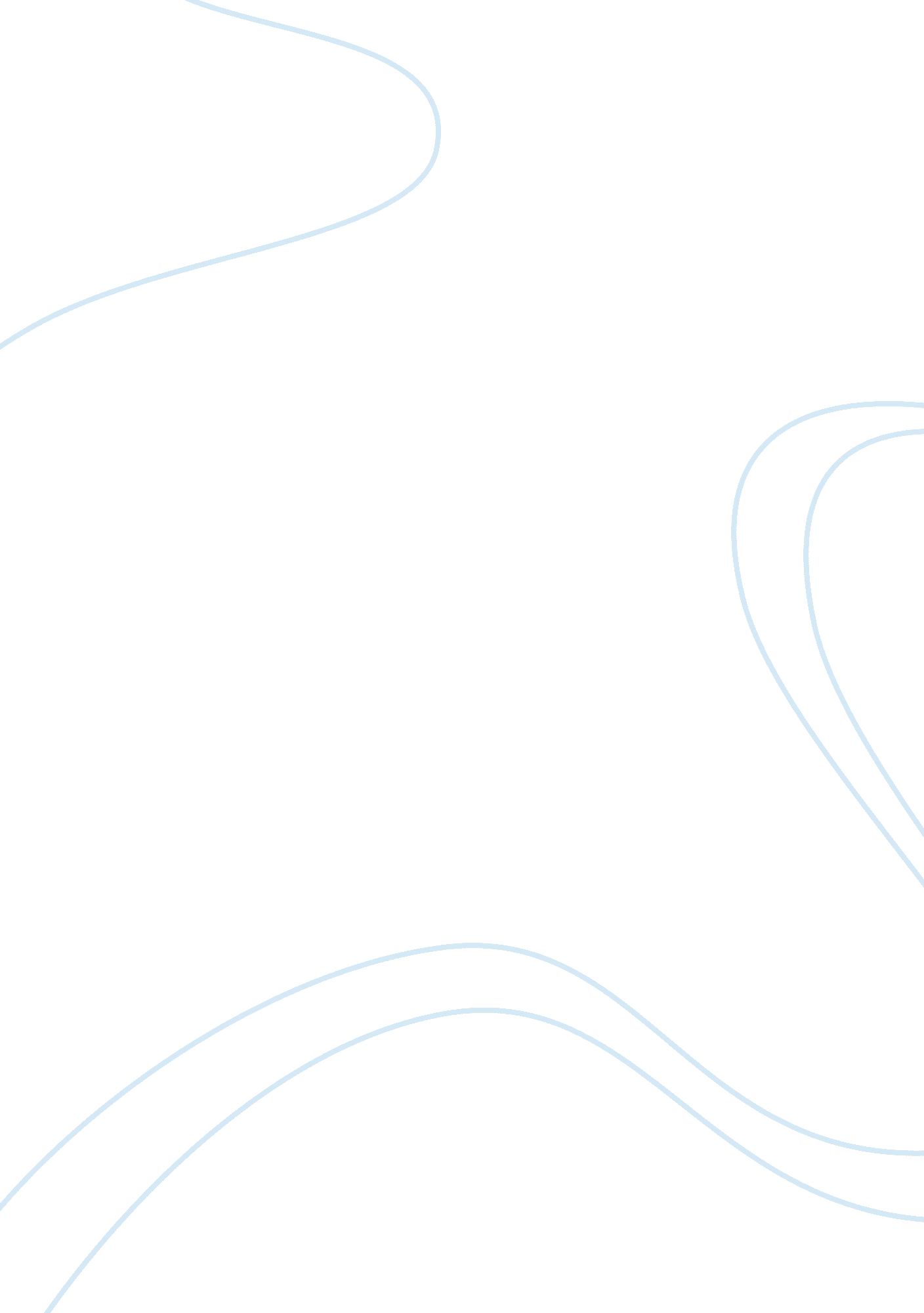 The contingency theory of managementScience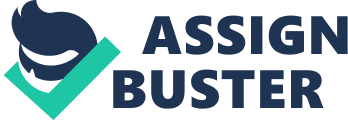 Starbucks has evolved one of the fastest flourishing companies in the United States. Get downing from 1992, the company 's net gross improved at a compounded growing rate of 20 % , to $ 3. 3 billion in financial 2002. Gross net incomes have grown at an one-year compounded growing rate of 30 % to $ 218 million in financial 2002, which is the highest figure in net earning of company 's history ( See Exhib it 1 ) . As Business Week tells it: On Wall Street, Starbucks comes last biggest growing narrative. Its stock, including four splits, has raised more than 2, 200 % over the old decennary, exceling Wal-Mart, General Electric, PepsiCo, Coca-Cola, Microsoft, and IBM in aggregative return. Now at $ 21 [ September 2002 ] , it is vibrating near its all-time high of $ 23 in July [ 2002 ] , before the overall pronounced bead. 1 To go on this rapid gait of growing, the house 's senior executives are looking to spread out internationally. Specifically, they are interested in farther enlargement in Europe ( including the Middle East ) , Asia Pacific ( including Australia and New Zealand ) and Latin America. Expanding in these three continents represents both a challenge and an chance to Starbucks. While the chance of increased grosss from farther enlargement is readily evident to the company 's top direction, what is non clear is how to cover with turning `` anti-globalization'' sentiment around the universe. This instance looks at issues that are originating as Starbucks starts to rule java markets around the universe and explores the alterations which might be required in scheme. The 25-year end of the company is to be an enduring, and great company with the uttermost respected and recognized trade name in the universe, known for inspiring and fostering the human sprit. The mission statement of the company is to joint several steering rules to estimate the rightness of house 's determination. In depicting Starbucks ' echt attack towards competition, Fortune notes: The scheme is straightforward: Blanket an country wholly, even if the shops cannibalize each other 's concern. A new shop will frequently pull off to capture about 30 % of the gross revenues of a nearby Starbucks, but the company takes this as a good thing: The everywhere attack of the Starbucks cuts down the costs direction and bringing, it decreases the client lines at single shops, and increases pes traffic for all the shops in an country. Last hebdomad 20 million people purchased a cup of java at a Starbucks. No American retail merchant has a highest figure of client visit. A typical client Michigans by 18 times a month ; since the company went public, It has climbed an norm of 20 % a twelvemonth. Even in down economic system, Starbucks traffics have risen between 6 to 8 per centum a twelvemonth. Possibly even most noticeable fact that Starbucks has managed to bring forth those sorts of the Numberss with virtually no selling by giving merely one per centum of one-year income onadvertisement. For several old ages, Perceivers have found that US coffee-bar market may be nearing towards impregnation. They point to tag consolidation, as bigger participants of java saloon snap up some of the smaller java saloon rivals. More, they take a note that Starbucks ' shop base is excessively maturing, and making to lag in the growing of unit volume and house net income. In the response of that, some point, Starbucks has changed its way towards foreign markets for the continued growing. For illustration Business Week notes: To counterbalance the hesitating returns of its first decennary, Starbucks has no pick but to export its construct smartly. Indeed some perceivers give Starbucks merely 2 old ages maximal before it saturates the U. S. market. The concatenation now [ in August 2002 ] operates 1200 international mercantile establishments, from Beijing to Bristol. This gives immense room for grow. Infact, about 400 or its planned 1200 new shops in this twelvemonth would be constructed overseas, which will stand for a 35 % rise in its foreign base. Starbucks hopes to duplicate the measure of its shops globally, to about 10, 000 in 3 twelvemonth period. Our attitude towards international enlargement is to set focus foremost on the partnership, and state 2nd. We believe in local connexion to get everything up and working. Finding the right local spouses is the key to negociate local ordinances and others jobs. We search for spouses who are common in our values, civilization, and motivations about community development. We are fundamentally interested in spouses who could steer us in the procedure of induction in foreign location. We are seeking the houses with: ( 1 ) common doctrine to ours in footings of shared values, corporate citizenship, and committedness to be in the concern for long draw, ( 2 ) experience with multi-unit eating house, ( 3 ) For the bar of impersonators, holding resources to spread out the Starbucks construct rapidly. , ( 4 ) To pick premier existent estate locations, holding strong real-estate experience along with cognition, ( 5 ) Must be holding cognition of retail market, and ( 6 ) committedness of the people should be available to our undertaking. In an international joint venture, it is the spouse that chooses shop sites, does all the preparatory and choice work, which are so submitted for blessing to Starbucks. Cydnie Horwat, VP for International Assets Development Systems and Infrastructure, elaborates how a Starbucks market entry program initiates with trade name edifice, which afterwards facilitates further rapid enlargement in a state: When come ining a market foremost, we look for different things in the initial 1 to 3 old ages than subsequently on. During these early old ages we are developing our trade name. Our shops are the largest beginning of advertisement, as they do n't make a batch of separate advertisement. Therefore we possess higher investing in shops in the first 3 old ages. Approximately 60 to seventy per centum of shops which are opened in these initial 3 old ages are our biggest brand-builders. Before 10 old ages, we had 125 shops and 2000 employees. Today we have 62, 000 employees working in 30 different states outside of North America, who are functioning about 22 million clients in a hebdomad. Our nucleus client comes about 18 times a month. With the bulk of grownups throughout ball imbibing 2 cups of java a twenty-four hours and with Starbucks holding less than seven percent portion of aggregative java ingestion in the U. S. and less than one per centum globally, these are the initial yearss for the growing and advancement of company. We have got a theoretical account that is rather good tested from market to market. Starbucks is good on its way to go a planetary trade name. Harmonizing to Business Week: [ T ] he Starbucks name and image is associated with 1000000s of people around the universe who consume its merchandises. In Business Week study of the top hindered international trade names published in August 5 [ 2002 ] It came one of the quickly turning trade names. At a clip when one corporate star after another has collapsed to earth, brought down by disclosures of net incomes misstatements, executive greed, or worse, Starbucks has non faultered. But being a international company is non risk free. As Business Week points out, Global enlargement carries a large hazard for Starbucks. For one thing, it makes decreasedmoneyone every overseas shop as most of them are operated with local spouses. While this makes easier to get down on foreign sod, it decreases company 's portion of the net incomes to merely 20 to 50 per centum. 